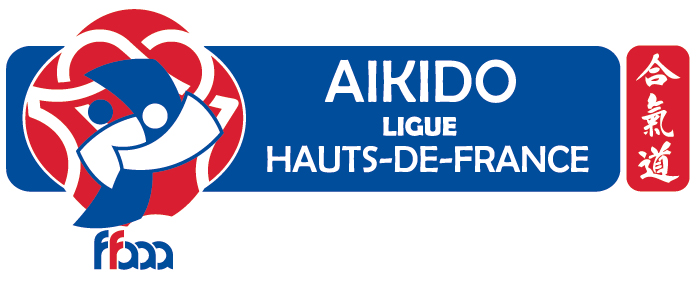 Formation évaluation (2ème partie) samedi 3 février 2024Salle Léo Lagrange, allée André Géo, 59600 Maubeuge 14h-19hNom : ……………………………………..           Prénom : …………….Club : …………………………..…………………   Grade : …………………..   Diplôme : …………………….    1) Participera à la formation évaluationSamedi après-midi   OUI   NON Merci de renvoyer le formulaire  avant le dimanche 28 janvier 2024  à Philippe TRAMON : philippe.tramon@orange.fr 